DIN 6924, EN ISO 7040(крупный шаг резьбы)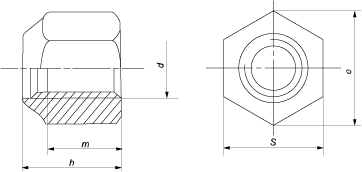 DIN 6924, EN ISO 10512(мелкий шаг резьбы)Все параметры в таблице указаны в мм.Параметры гайкиНоминальный диаметр резьбы dНоминальный диаметр резьбы dНоминальный диаметр резьбы dНоминальный диаметр резьбы dНоминальный диаметр резьбы dНоминальный диаметр резьбы dНоминальный диаметр резьбы dНоминальный диаметр резьбы dНоминальный диаметр резьбы dНоминальный диаметр резьбы dНоминальный диаметр резьбы dНоминальный диаметр резьбы dНоминальный диаметр резьбы dПараметры гайкиМ3М4М5M6M8M10M12M14M16М20М24М30M36Шаг резьбы, P0,50,70,811,251,51,75222,533,54Высота гайки, h4,566,889,511,914,91719,122,827,132,638,9Высота резьбовой части мин., m2,152,94,44,96,448,0410,3712,114,116,920,224,329,4Диаметр описанной окружности e, не менее6,017,668,7911,0514,3817,7720,0323,3626,7532,9539,5550,8560,79Размер под ключ, S5,57810131618212430364655Параметры гайкиНоминальный диаметр резьбы dM8M10M12M14M16М20М24М30M36M8M10M12M14M16М20М24М30M36M8M10M12M14M16М20М24М30M36Шаг резьбы, P111,251,51,51,5223Шаг резьбы, P11,251,51,51,51,5223Высота гайки, h9,511,914,91719,122,827,132,638,9Высота резьбовой части мин., m6,448,0410,3712,114,116,920,224,329,4Диаметр описанной окружности e, не менее14,3817,7720,0323,3626,7532,9539,5550,8560,79Размер под ключ, S131618212430364655